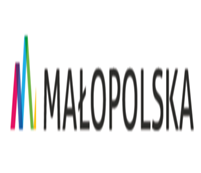 UMOWA nr II-………………./ zawarta w dniu …………………r. w Krakowie pomiędzy:Szpitalem Klinicznym im. dr. Józefa Babińskiego SPZOZ w Krakowie z siedzibą pod adresem: 30-393 Kraków, ul. dr. Józefa Babińskiego 29, zarejestrowanym w Sądzie Rejonowym dla Krakowa – Śródmieścia w Krakowie Wydział XI Gospodarczy Krajowego Rejestru Sądowego pod nr KRS 0000005002 i wpisanym w rejestrze podmiotów wykonujących działalność leczniczą prowadzonym przez Wojewodę Małopolskiego w księdze rejestrowej nr 000000005597, NIP: 676-20-96-303, REGON: 000298554, reprezentowanym przez:Michał Tochowicz - Dyrektor Szpitalazwanym w treści umowy „Zamawiającym”,a:………………………………………………..zwanym w dalej „Wykonawcą”.Na podstawie wniosku nr ……………………….. z dnia …………………… r. w sprawie zatwierdzenia postępowania o wszczęcie postępowania o udzielenie zamówienia publicznego poniżej 130 000 zł netto Strony zawierają umowę o następującej treści:§1Przedmiot umowyZamawiający zleca, a Wykonawca przyjmuje do wykonania zadanie inwestycyjne pn.: Roboty budowlane w pomieszczeniu socjalnym i w sali chorych budynku szpitalnego nr 7A , zwane dalej przedmiotem umowy.W ramach przedmiotu umowy Wykonawca wykona roboty budowlano-instalacyjne w pomieszczeniach budynku nr 7A, w tym prace przygotowawcze, określone szczegółowo w kosztorysie ofertowym Wykonawcy. Ponadto Wykonawca wywiezie i zutylizuje powstały gruz oraz uprzątnie teren po wykonanych robotach.Przedmiot umowy wykonany zostanie w oparciu o przedmiar robót, zapisy niniejszej umowy oraz w oparciu o ofertę Wykonawcy, w szczególności kosztorys ofertowy.Przedmiot umowy Wykonawca wykona zgodnie z obowiązującymi przepisami prawa, a także zgodnie z najlepszą wiedzą i doświadczeniem oraz z zachowaniem najwyższej staranności.Ilekroć w niniejszej umowie jest mowa o dniach roboczych przez dni robocze Strony rozumieją dni od poniedziałku do piątku z wyjątkiem dni ustawowo uznanych za dni wolne od pracy.§2Wartość przedmiotu umowy i warunki płatnościWynagrodzenie należne Wykonawcy za wykonanie przedmiotu umowy, o którym mowa w § 1, wynosi …………………..zł brutto (słownie: …………………………………). Wykonawca otrzyma wynagrodzenie po wykonaniu całości przedmiotu umowy - co potwierdzone zostanie podpisaniem przez Strony Protokołu Końcowego Odbioru Robót, oraz przekazaniu Zamawiającemu poprawnie wystawionej faktury. Wynagrodzenie, określone w ust. 1 jako kwota brutto, obejmuje podatek od towarów i usług (VAT) oraz wszelkie inne podatki, opłaty i koszty, które obciążają Wykonawcę. Wynagrodzenie, określone w ust. 1, zawiera wszelkie koszty poniesione przez Wykonawcę w celu prawidłowego i terminowego wykonania przedmiotu umowy i na warunkach w niej ustalonych. W szczególności są to koszty związane z: zatrudnieniem siły roboczej i nadzoru technicznego (z wyłączeniem nadzoru inwestorskiego), pracą sprzętu, zakupem i kosztami zakupu wszelkich materiałów wraz z ewentualnymi podatkami, opłatami celnymi i przewozowymi, załadunkiem i rozładunkiem, transportem, likwidacją i utylizacją, magazynowaniem i składowaniem, likwidacją zaplecza terenu robót, posprzątaniem terenu robót, przywróceniem terenu robót do stanu pierwotnego, usuwaniem wszelkich wad, braków, usterek i niedoróbek, obsługą w okresie udzielonej rękojmi.Rozliczenie końcowe wykonania przedmiotu umowy nastąpi na podstawie podpisanego przez Strony Protokołu Końcowego Odbioru Robót (który nie będzie zawierał stwierdzenia występowania żadnych wad czy usterek).Zapłata wynagrodzenia wskazanego w ust. 1, nastąpi po dokonaniu końcowego rozliczenia, o którym mowa w ust. 5, w formie przelewu na rachunek bankowy  nr ………………………………………………………  - w terminie 30 dni po otrzymaniu prawidłowo wystawionej faktury za wykonanie przedmiotu umowy i stwierdzeniu wykonania umowy w formie podpisanego przez Strony Protokołu Końcowego Odbioru Robót. §3Termin realizacji przedmiotu umowyTermin realizacji przedmiotu niniejszej umowy: 30 dni, licząc od dnia zawarcia umowy.Termin wyznaczenia odbioru końcowego: do 2 dni (z wyłączeniem sobót, niedziel i innych dni ustawowo uznanych za dni wolne od pracy) od daty zgłoszenia gotowości do odbioru końcowego przez Wykonawcę.§4Podwykonawstwo(zastosowanie zapisów niniejszego paragrafu uzależnione jest od deklaracji Wykonawcy)1. Wykonawca wykona Przedmiot umowy własnymi siłami/przy udziale podwykonawców.2. Przez podwykonawcę lub dalszego podwykonawcę Strony umowy rozumieją osobę fizyczną lub prawną, z którą Wykonawca zawrze umowę o wykonanie części Przedmiotu niniejszej umowy. Wykonanie Przedmiotu umowy przy pomocy podwykonawców lub dalszych podwykonawców może odbywać się za zgodą Zamawiającego, wyłącznie na zasadach określonych w art. 647¹ Kodeksu cywilnego i art. 437 oraz art. 464 – art. 465 ustawy z dnia 11 września 2019r. Prawo zamówień publicznych.3. Zmiana podwykonawcy lub dalszego podwykonawcy w zakresie wykonania robót budowlanych stanowiących Przedmiot niniejszej umowy nie stanowi zmiany umowy, ale jest wymagana zgoda Zamawiającego na zmianę podwykonawcy lub dalszego podwykonawcy, wyrażona poprzez akceptację umowy o podwykonawstwo lub dalsze podwykonawstwo. 4. Wykonawca jest odpowiedzialny za działania lub zaniechania podwykonawców, dalszych podwykonawców, ich przedstawicieli lub pracowników, jak za własne działania lub zaniechania.5. Na zasadzie art. 462 ust. 3 ustawy Prawo zamówień publicznych w przypadku, gdy Wykonawca zadeklarował udział podwykonawców w realizacji Przedmiotu niniejszej umowy, w dniu zawarcia umowy przekaże Zamawiającemu wykaz podwykonawców zawierający szczegółowe informacje odnoszące się do podwykonawców (nazwy albo imiona i nazwiska oraz dane kontaktowe podwykonawców (adres, telefon, faks) i osób do kontaktu z nimi, osoby upoważnione do reprezentowania podwykonawcy, itp.) oraz zakres robót, który zostanie wykonany przy udziale każdego z podwykonawców. Wykaz podwykonawców będzie stanowił Załącznik nr 3 do umowy. Wykonawca powiadamia Zamawiającego - w formie pisemnej pod rygorem nieważności – o wszelkich zmianach danych, o których mowa w zdaniu poprzednim, w trakcie realizacji Przedmiotu umowy, oraz o zamiarze zlecenia wykonania części Przedmiotu umowy w zakresie robót budowlanych innym podwykonawcom niż wskazani w wykazie. 6. Wykonawca, podwykonawca lub dalszy podwykonawca zamówienia na roboty budowlane, zamierzający zawrzeć umowę o podwykonawstwo, której przedmiotem są roboty budowlane stanowiące Przedmiot niniejszej umowy, jest zobowiązany, w trakcie realizacji Przedmiotu niniejszej umowy na roboty budowlane, do przedłożenia Zamawiającemu projektu tej umowy; przy czym podwykonawca lub dalszy podwykonawca jest zobowiązany dołączyć zgodę Wykonawcy na zawarcie umowy o podwykonawstwo o treści zgodnej z projektem umowy. Zgoda Wykonawcy, o której mowa w zdaniu poprzednim, powinna być wyrażona w formie pisemnej pod rygorem nieważności.7. Umowa z podwykonawcą lub dalszym podwykonawcą powinna stanowić w szczególności, iż:a) termin zapłaty wynagrodzenia podwykonawcy lub dalszemu podwykonawcy nie może być dłuższy niż 30 dni od dnia doręczenia Wykonawcy, podwykonawcy lub dalszemu podwykonawcy faktury VAT lub rachunku, potwierdzających wykonanie zleconej podwykonawcy lub dalszemu podwykonawcy: dostawy, usługi lub roboty budowlanej,b) faktury wystawiane przez podwykonawcę na rzecz Wykonawcy lub przez dalszego podwykonawcę na rzecz podwykonawcy, muszą zostać wystawione w dniu poprzedzającym wystawienie faktury przez Wykonawcę na rzecz Zamawiającego lub przez podwykonawcę na rzecz Wykonawcy, za te same prace określone fakturą Wykonawcy,c) przedmiotem umowy o podwykonawstwo jest wyłącznie wykonanie odpowiednio: robót budowlanych, dostaw lub usług, które ściśle odpowiadają części zamówienia określonego umową zawartą pomiędzy Zamawiającym a Wykonawcą,d) wykonanie przedmiotu umowy o podwykonawstwo zostaje określone na co najmniej takim poziomie jakości, jaki wynika z umowy zawartej pomiędzy Zamawiającym a Wykonawcą i powinno odpowiadać stosownym dla tego wykonania wymaganiom określonym w dokumentacji przetargowej oraz standardom deklarowanym w ofercie Wykonawcy,e) okres odpowiedzialności podwykonawcy lub dalszego podwykonawcy za wady przedmiotu umowy o podwykonawstwo, nie będzie krótszy od okresu odpowiedzialności za wady Przedmiotu umowy Wykonawcy wobec Zamawiającego, określone w § 20. f) Wykonawca, podwykonawca lub dalszy podwykonawca są zobowiązani do przedstawiania Zamawiającemu na jego żądanie dokumentów, oświadczeń i wyjaśnień dotyczących realizacji umowy o podwykonawstwo, w szczególności dokumentów finansowych Wykonawcy, podwykonawcy lub dalszego podwykonawcy oraz dowodów zapłaty wynagrodzenia należnego podwykonawcy lub dalszemu podwykonawcy,g) podwykonawca lub dalszy podwykonawca nie będzie powierzać robót budowlanych dalszym podwykonawcom bez uprzedniej pisemnej zgody Zamawiającego i Wykonawcy oraz nie będzie powierzać wykonania robót budowlanych bez akceptacji przez Zamawiającego projektu umowy. 8. Umowa o podwykonawstwo, której przedmiotem są roboty budowlane, nie może zawierać postanowień:a) uzależniających uzyskanie przez Podwykonawcę lub dalszego Podwykonawcę płatności od Wykonawcy od dokonania przez Zamawiającego na rzecz Wykonawcy płatności za roboty wykonane przez Wykonawcę lub dalszego Podwykonawcę,b) warunkujących Podwykonawcy lub dalszemu Podwykonawcy dokonanie zwrotu kwot zabezpieczenia przez Wykonawcę od zwrotu zabezpieczenia wykonania na rzecz Wykonawcy przez Zamawiającego,c) określających karę umowną za nieterminowe wykonanie zobowiązania przez Podwykonawcę lub dalszego Podwykonawcę jako karę za opóźnienia; kary takie można określać jedynie jako kary za zwłokę,d) nakazujących Podwykonawcy lub dalszemu Podwykonawcy wniesienie zabezpieczenia wykonania lub należytego wykonania umowy jedynie w pieniądzu, bez możliwości jej zamiany na gwarancję bankową/ubezpieczeniową lub inną formę przewidzianą w przepisach prawa, w szczególności ustawy Prawo zamówień publicznych,e) przewidujących, że łączna wysokość kar umownych należnych Wykonawcy, Podwykonawcy lub dalszemu Podwykonawcy przekroczy 25% wartości wynagrodzenia należnego Podwykonawcy lub dalszemu Podwykonawcy.f) kształtujących prawa i obowiązki podwykonawcy, w zakresie kar umownych oraz postanowień dotyczących warunków wypłaty wynagrodzenia, w sposób dla niego mniej korzystny niż prawa i obowiązki wykonawcy, ukształtowane postanowieniami umowy zawartej między zamawiającym a wykonawcą.9. Zawarcie umowy o podwykonawstwo może nastąpić wyłącznie po akceptacji jej projektu przez Zamawiającego, a przystąpienie do jej realizacji przez podwykonawcę może nastąpić wyłącznie po akceptacji umowy o podwykonawstwo przez Zamawiającego. 10. Wykonawca, podwykonawca lub dalszy podwykonawca zobowiązany jest do przedłożenia Zamawiającemu projektu umowy o podwykonawstwo, której przedmiotem są roboty budowlane, nie później niż 14 dni przed jej zawarciem, a w przypadku projektu umowy przedkładanego przez podwykonawcę lub dalszego podwykonawcę, wraz ze zgodą Wykonawcy na zawarcie umowy o podwykonawstwo o treści zgodnej z projektem umowy.11. Projekt umowy o podwykonawstwo, której przedmiotem są roboty budowlane, będzie uważany za zaakceptowany przez Zamawiającego, jeżeli Zamawiający w terminie 10 dni od dnia otrzymania projektu nie zgłosi w formie pisemnej, pod rygorem nieważności, zastrzeżeń. 12. Zamawiający zgłosi, w terminie określonym w ust. 11, w formie pisemnej, pod rygorem nieważności, zastrzeżenia do projektu umowy o podwykonawstwo, której przedmiotem są roboty budowlane, w szczególności w następujących przypadkach: a) niespełniania przez projekt wymagań dotyczących umowy o podwykonawstwo, określonych w ust. 7, b) zamieszczenia w projekcie postanowień, o których mowa w ust. 8.c) gdy termin realizacji robót budowlanych określonych projektem jest dłuższy niż przewidywany umową dla tych robót.13. W przypadku zgłoszenia przez Zamawiającego zastrzeżeń do projektu umowy o podwykonawstwo, zgodnie z zapisami ust. 11 i 12 Wykonawca, podwykonawca lub dalszy podwykonawca przedkłada zmieniony projekt umowy o podwykonawstwo, uwzględniający w całości zastrzeżenia Zamawiającego.14. Po akceptacji projektu umowy o podwykonawstwo, której przedmiotem są roboty budowlane lub po upływie terminu na zgłoszenie przez Zamawiającego zastrzeżeń do tego projektu, Wykonawca, podwykonawca lub dalszy podwykonawca przedłoży Zamawiającemu poświadczoną za zgodność z oryginałem kopię zawartej umowy o podwykonawstwo w terminie 7 dni od dnia zawarcia tej umowy, jednakże nie później niż na 10 dni przed dniem skierowania podwykonawcy lub dalszego podwykonawcy do realizacji robót budowlanych.15. Zamawiający zgłosi Wykonawcy, podwykonawcy lub dalszemu podwykonawcy w formie pisemnej, pod rygorem nieważności, sprzeciw do przedłożonej umowy o podwykonawstwo (ust. 14), której przedmiotem są roboty budowlane, w terminie 10 dni od jej otrzymania w przypadkach określonych w ust. 12. 16. Umowa o podwykonawstwo, której przedmiotem są roboty budowlane, będzie uważana za zaakceptowaną przez Zamawiającego, jeżeli Zamawiający w terminie 10 dni od dnia otrzymania kopii tej umowy (ust. 14) nie zgłosi do niej na piśmie sprzeciwu.17. Wykonawca, podwykonawca, lub dalszy podwykonawca zamówienia na roboty budowlane, przedłoży Zamawiającemu poświadczoną za zgodność z oryginałem kopię zawartej umowy o podwykonawstwo, której przedmiotem są dostawy lub usługi stanowiące część przedmiotu umowy, w terminie 7 dni od dnia jej zawarcia, z wyłączeniem umów o podwykonawstwo o wartości mniejszej niż 0,5 % wynagrodzenia Wykonawcy, o którym mowa w § 2 ust. 1, oraz umów o podwykonawstwo, których przedmiot został wskazany w SWZ jako niepodlegający niniejszemu obowiązkowi. Wyłączenie nie dotyczy jednak umów o podwykonawstwo o wartości większej niż 50 000,00 zł. W powyższy przypadku Podwykonawca lub dalszy podwykonawca przedkłada również poświadczoną za zgodność z oryginałem kopię umowy również Wykonawcy. W przypadku jeżeli termin zapłaty wynagrodzenia, w umowie o której mowa w zdaniu 1, jest dłuższy niż określony w ust. 7 lit a) powyżej Zamawiający informuje o tym Wykonawcę i wzywa go do doprowadzenia do zmiany tej umowy, pod rygorem wystąpienia o zapłatę kary umownej, o której mowa w § 18 ust. 1 pkt 10 umowy.18. Wykonawca, podwykonawca lub dalszy podwykonawca nie może polecić podwykonawcy realizacji przedmiotu umowy o podwykonawstwo, której przedmiotem są roboty budowlane, w przypadku braku akceptacji umowy przez Zamawiającego.19. Zamawiający może zażądać od Wykonawcy niezwłocznego usunięcia z terenu robót podwykonawcy lub dalszego podwykonawcy, z którym nie została zawarta umowa o podwykonawstwo zaakceptowana przez Zamawiającego, lub może usunąć takiego podwykonawcę lub dalszego podwykonawcę na koszt Wykonawcy. 20. Wykonawca, podwykonawca lub dalszy podwykonawca przedłoży - wraz z kopią umowy z podwykonawstwo - odpis z Krajowego Rejestru Sądowego podwykonawcy lub dalszego podwykonawcy, bądź inny dokument właściwy z uwagi na status prawny podwykonawcy lub dalszego podwykonawcy, potwierdzający, że osoby zawierające umowę w imieniu podwykonawcy lub dalszego podwykonawcy posiadają uprawnienia do jego reprezentacji.21. Powierzenie realizacji zadań innemu podwykonawcy lub dalszemu podwykonawcy niż ten, z którym została zawarta zaakceptowana przez Zamawiającego umowa o podwykonawstwo, lub inna istotna zmiana tej umowy, w tym zmiana zakresu zadań określonych tą umową wymaga ponownej akceptacji Zamawiającego w trybie określonym w ust. 10 - 16.22. W przypadku zawarcia umowy o podwykonawstwo Wykonawca, podwykonawca lub dalszy podwykonawca jest zobowiązany do zapłaty wynagrodzenia należnego podwykonawcy lub dalszemu podwykonawcy z zachowaniem terminów określonych tą umową.23. Zamawiający, może żądać od Wykonawcy zmiany lub odsunięcia podwykonawcy lub dalszego podwykonawcy od wykonywania świadczeń w zakresie realizacji przedmiotu umowy, jeżeli sprzęt techniczny, osoby i kwalifikacje, którymi dysponuje podwykonawca lub dalszy podwykonawca, nie spełniają warunków lub wymagań dotyczących podwykonawstwa, nie dają rękojmi należytego wykonania powierzonych podwykonawcy lub dalszemu podwykonawcy robót budowlanych, dostaw lub usług lub dotrzymania terminów realizacji tych robót. Wykonawca, podwykonawca lub dalszy podwykonawca niezwłocznie usunie na żądanie Zamawiającego podwykonawcę lub dalszego podwykonawcę z terenu robót, jeżeli działania podwykonawcy lub dalszego podwykonawcy na terenie robót naruszają postanowienia niniejszej umowy.24. Jeżeli powierzenie podwykonawcy wykonania części Przedmiotu niniejszej umowy następuje w trakcie jej realizacji, Wykonawca przekazuje Zamawiającemu, w terminie określonym przez Zamawiającego, oświadczenie potwierdzające brak podstaw wykluczenia tego podwykonawcy na podstawie przesłanek określonych w załączniku nr 2 do SWZ postępowania przetargowego nr 6/23. W przypadku wskazanym w niniejszym ustępie Wykonawca może powierzyć wykonanie części przedmiotu umowy podwykonawcy wyłącznie po stwierdzeniu przez Zamawiającego, iż wobec zgłoszonego podwykonawcy nie zachodzą przesłanki wykluczenia.Jeżeli Zamawiający stwierdzi, że wobec danego podwykonawcy zachodzą podstawy wykluczenia, Wykonawca obowiązany jest zastąpić tego podwykonawcę lub zrezygnować z powierzenia wykonania części Przedmiotu umowy podwykonawcy.Postanowienia niniejszego ustępu stosuje się wobec dalszych podwykonawców.25. W przypadku nieprzedłożenia przez Wykonawcę oświadczenia i dokumentów, określonych w ust. 24, Zamawiający nie dopuści negatywnie zweryfikowanego podwykonawcy do realizacji Przedmiotu niniejszej umowy.26. Powierzenie wykonania części Przedmiotu umowy podwykonawcom nie zwalnia Wykonawcy z odpowiedzialności za należyte wykonanie umowy.§ 5Rozliczenia pomiędzy Zamawiającym a podwykonawcą lub dalszym podwykonawcą1. W przypadku realizacji części Przedmiotu niniejszej umowy przez podwykonawcę lub dalszego podwykonawcę, Zamawiający zastrzega sobie prawo wglądu w dokumenty finansowe potwierdzające uregulowanie należności wynikających z umowy pomiędzy Wykonawcą a podwykonawcą, podwykonawcą a dalszym podwykonawcą. Wykonawca, podwykonawca lub dalszy podwykonawca zobowiązani są udostępnić żądane przez Zamawiającego dokumenty bez zbędnej zwłoki.2. Wykonawca zobowiązany jest informować Zamawiającego o wysokości wynagrodzenia należnego podwykonawcom lub dalszym podwykonawcom i o zapłatach dla podwykonawców lub dalszych podwykonawców, a do każdej faktury za wykonane roboty budowlane dołączyć:1) oświadczenie, że zakres rzeczowy Przedmiotu umowy objęty fakturą został wykonany bez udziału podwykonawców, albo2) w przypadku wykonania zakresu rzeczowego Przedmiotu umowy objętego fakturą przy udziale podwykonawców lub dalszych podwykonawców - oświadczenie odpowiednio podwykonawcy lub dalszego podwykonawcy potwierdzające, że otrzymał od Wykonawcy lub podwykonawcy wynagrodzenie należne mu z tytułu wykonania zakresu rzeczowego Przedmiotu umowy objętego fakturą. 3. W przypadku, gdy Wykonawca nie rozliczy się z podwykonawcą lub dalszym podwykonawcą z tytułu wykonanych przez niego robót wobec czego Zamawiający nie otrzyma oświadczenia, o którym mowa w ust. 2 pkt 2, Wykonawca jest zobowiązany do niezwłocznego złożenia Zamawiającemu oświadczenia podwykonawcy lub dalszego podwykonawcy o wysokości wynagrodzenia należnego mu za wykonane roboty i numerze konta bankowego, na które należy przekazać wynagrodzenie oraz kserokopii faktury wystawionej przez podwykonawcę lub dalszego podwykonawcę.4. Zamawiający dokonuje bezpośredniej zapłaty wymagalnego wynagrodzenia przysługującego podwykonawcy lub dalszemu podwykonawcy, który zawarł zaakceptowaną przez Zamawiającego umowę o podwykonawstwo, której przedmiotem są roboty budowlane, lub który zawarł przedłożoną Zamawiającemu umowę o podwykonawstwo, której przedmiotem są dostawy lub usługi, wobec których Zamawiający nie wyraził sprzeciwu, w przypadku uchylenia się od obowiązku zapłaty odpowiednio przez Wykonawcę, podwykonawcę lub dalszego podwykonawcę Przedmiotu umowy. 5. Wynagrodzenie, o którym mowa w ust. 4, dotyczy wyłącznie należności powstałych po zaakceptowaniu przez Zamawiającego umowy o podwykonawstwo, której przedmiotem są roboty budowlane, lub po przedłożeniu Zamawiającemu poświadczonej za zgodność z oryginałem kopii umowy o podwykonawstwo, której przedmiotem są dostawy lub usługi.6. Bezpośrednia zapłata, o której mowa w niniejszym paragrafie, obejmuje wyłącznie należne wynagrodzenie, bez odsetek, należnych podwykonawcy lub dalszemu podwykonawcy.7. Przed dokonaniem bezpośredniej zapłaty Zamawiający umożliwi Wykonawcy zgłoszenie pisemnych uwag dotyczących zasadności bezpośredniej zapłaty wynagrodzenia podwykonawcy lub dalszemu podwykonawcy, o których mowa w ust. 4. Zamawiający informuje o terminie zgłaszania uwag, nie krótszym niż 7 dni od dnia doręczenia tej informacji. W uwagach nie można powoływać się na potrącenie roszczeń Wykonawcy względem podwykonawcy niezwiązanych z realizacją umowy o podwykonawstwo.8. W przypadku zgłoszenia uwag, o których mowa w ust. 7, w terminie wskazanym przez Zamawiającego, Zamawiający może:1) nie dokonać bezpośredniej zapłaty wynagrodzenia podwykonawcy lub dalszemu podwykonawcy, jeżeli Wykonawca wykaże niezasadność takiej zapłaty, albo2) złożyć do depozytu sądowego kwotę potrzebną na pokrycie wynagrodzenia podwykonawcy lub dalszego podwykonawcy w przypadku istnienia zasadniczej wątpliwości Zamawiającego co do wysokości należnej zapłaty lub podmiotu, któremu płatność się należy, albo3) dokonać bezpośredniej zapłaty wynagrodzenia podwykonawcy lub dalszemu podwykonawcy, jeżeli podwykonawca lub dalszy podwykonawca wykaże zasadność takiej zapłaty.9. W przypadku dokonania bezpośredniej zapłaty podwykonawcy lub dalszemu podwykonawcy, o których mowa w ust. 4, Zamawiający potrąca kwotę wypłaconego wynagrodzenia z wynagrodzenia należnego Wykonawcy. W przypadku, o którym mowa w zdaniu poprzednim, Wykonawca nie będzie domagał się zapłaty wynagrodzenia w części przekazanej przez Zamawiającego bezpośrednio podwykonawcy lub dalszemu podwykonawcy.10. Konieczność wielokrotnego dokonywania bezpośredniej zapłaty podwykonawcy lub dalszemu podwykonawcy, o których mowa w ust. 4, lub konieczność dokonania bezpośrednich zapłat na sumę większą niż 5% wskazanego w § 2 ust. 1 wynagrodzenia należnego Wykonawcy, może stanowić podstawę do odstąpienia od niniejszej umowy przez Zamawiającego.§ 6Wykonawca nie dokona przeniesienia wierzytelności pieniężnych związanych z realizacją niniejszej umowy na rzecz osób trzecich, bez zgody Zamawiającego oraz nie dokona żadnych innych czynności w wyniku, których doszłoby do powstania zobowiązania Zamawiającego względem osoby trzeciej lub doszłoby do zmiany stron umowy. Ewentualna zgoda Zamawiającego na zmianę wierzyciela będzie uzależniona od wyrażenia zgody podmiotu tworzącego zgodnie z art. 54 ust. 5 Ustawy z dnia 15 kwietnia 2011 roku o działalności leczniczej. Czynność prawna mająca na celu zmianę wierzyciela dokonana z naruszeniem ww. zasad jest nieważna. §7Obowiązki ZamawiającegoDo obowiązków Zamawiającego należy: protokolarne przekazanie Wykonawcy terenu robót, zapewnienie na swój koszt nadzoru inwestorskiego, odbiór przedmiotu umowy, zgodnie z jej postanowieniami zawartymi w § 15 umowy, terminowa zapłata wynagrodzenia, określonego w § 2 ust. 1 umowy. Zamawiający powoła inspektora nadzoru jako swojego przedstawiciela, który będzie wykonywać nadzór inwestorski, a którego głównym zadaniem będzie weryfikacja zgodności prowadzonych robót z postanowieniami niniejszej umowy oraz obowiązującymi przepisami. Zadania inspektora nadzoru oraz sposób wykonywania nadzoru zostały określone w § 13 niniejszej umowy. W przypadku wątpliwości, co do decyzji podjętej przez inspektora nadzoru, Wykonawcy przysługuje prawo przedłożenia danej sprawy bezpośrednio Zamawiającemu w formie pisemnej pod rygorem nieważności, który potwierdzi, odwoła lub skoryguje daną decyzję inspektora nadzoru w ciągu 5 dni liczonych od dnia przedłożenia sprawy przez Wykonawcę. Polecenia lub decyzje zwiększające lub zmniejszające obowiązki oraz uprawnienia Wykonawcy i Zamawiającego w stosunku do określonych w niniejszej umowie, będą wiążące dopiero z chwilą ich przyjęcia w drodze stosownych aneksów do umowy pod rygorem nieważności. Jeżeli umowa nie stanowi inaczej, wiążące dla Wykonawcy są decyzje, uwagi i żądania zgłoszone w formie ustnej lub pisemnej przez inspektora nadzoru, jedynie w zakresie technicznych aspektów wykonania niniejszej umowy. Nie są one wiążące w zakresie zmiany pozostałych warunków wykonania niniejszej umowy, w szczególności finansowych, zasad odpowiedzialności Stron, terminów przewidzianych w niniejszej umowie. §8Obowiązki WykonawcyWykonawca zobowiązuje się, że terminowo i z należytą starannością wykona cały przedmiot umowy oraz usunie wszelkie usterki stwierdzone podczas odbiorów przewidzianych w § 17 niniejszej umowy, zgodnie z postanowieniami niniejszej umowy, oraz oświadcza, że gwarantuje dobrą jakość wszelkich wykonanych robót. Wykonawca zapewni na swój koszt uprawnionego kierownika budowy zgodnie z istniejącymi przepisami, robociznę, materiały, urządzenia, wyposażenie oraz wszelkie inne rzeczy konieczne do wykonania i zakończenia oraz odebrania przedmiotu umowy, a także usunięcie wszelkich usterek wykrytych zarówno w trakcie realizacji przedmiotu umowy, jak i w okresie rękojmi.Wykonawca ponosi pełną odpowiedzialność za to, że prowadzenie wszystkich rodzajów robót i prac odbywać się będzie przez osoby uprawnione, wykonanie przedmiotu umowy będzie zgodne z obowiązującymi przepisami prawnymi, w szczególności techniczno-budowlanymi, wiedzą techniczną i wymaganymi przez przepisy prawa normami. Wszelkie materiały, urządzenia, elementy wyposażenia spełniać będą wymogi określone prawem budowlanym, w szczególności będą posiadać przewidziane prawem atesty, certyfikaty, opinie ITB o jednorazowym lub stałym dopuszczeniu do stosowania w budownictwie oraz będą zgodne z wymaganymi przez przepisy prawa normami, a także dopuszczone do zastosowania w podmiotach prowadzących działalność leczniczą.Wykonawca wykona i utrzyma na swój koszt - przez okres wskazany w § 3 ust. 1 - oznakowanie terenu robót oraz będzie strzegł mienia znajdującego się na tym terenie. Wykonawca podejmie wszelkie działania mające na celu zapewnienie bezpieczeństwa prac, bezpieczeństwa pracowników oraz osób trzecich, w szczególności pacjentów i pracowników Zamawiającego, i jest odpowiedzialny w całym okresie realizacji przedmiotu umowy za stan bezpieczeństwa i przestrzegania przepisów dotyczących bezpieczeństwa i higieny pracy, przeciwpożarowych oraz innych obowiązujących przepisów.Wykonawca dostarczy Zamawiającemu przewidziane prawem atesty materiałów i świadectwa dopuszczeń, uzyskane gwarancje producentów i dostawców, a także inne dokumenty dotyczące jakości przedmiotu umowy. Omawiane dokumenty winny być dostarczone Zamawiającemu w języku polskim, zgodnie z obowiązującym prawem polskim. Niedostarczenie ww. dokumentów będzie skutkowało nie podpisaniem Protokołu Końcowego Odbioru Robót. Wykonawca jest zobowiązany do niezwłocznego bieżącego i pisemnego pod rygorem nieważności informowania Zamawiającego o wszelkich przeszkodach w realizacji przedmiotu umowy zgodnie z postanowieniami niniejszej umowy.W przypadku stwierdzenia przez inspektora nadzoru w toku sprawowania czynności wskazanych w § 13 ust. 4 umowy, występowania usterek, wad bądź innych nieprawidłowości w zakresie realizacji przez Wykonawcę niniejszej umowy, Wykonawca będzie zobowiązany do usunięcia wskazanych przez inspektora nadzoru usterek, wad i nieprawidłowości w terminie 7 dni roboczych od daty otrzymania pisemnego wezwania.§9Zabezpieczenie należytego wykonania umowyZamawiający nie wymaga wniesienia zabezpieczenia należytego wykonania umowy.§10UbezpieczenieWykonawca oświadcza, że na cały czas realizacji przedmiotu umowy będzie posiadał ubezpieczenie:od odpowiedzialności cywilnej za szkody i następstwa nieszczęśliwych wypadków, dotyczących pracowników i osób trzecich,od zniszczenia oraz innych zdarzeń losowych w odniesieniu do prac i obiektów, materiałów i innego mienia ruchomego związanego z wykonywaniem przedmiotu umowy,od zniszczenia własności prywatnej, spowodowanego działaniem, zaniechaniem bądź brakiem należytej staranności Wykonawcy.§11Utrzymanie porządku na terenie robótWykonawca oświadcza, że zbadał teren robót i akceptuje panujące na terenie robót warunki. Wykonawca przez cały okres realizacji przedmiotu umowy jest zobowiązany utrzymywać w należytym stanie i porządku teren robót. Będzie właściwie składował wszelkie urządzenia pomocnicze i materiały oraz na bieżąco usuwał wszelkie zbędne materiały, odpady i śmieci.Wykonawca nie może wykorzystywać istniejącej kanalizacji sanitarnej do zrzutu nieczystości ciekłych powstałych w związku z realizacją przedmiotu umowy, za wyjątkiem ścieków socjalno–bytowych, pod groźbą konieczności przywrócenia kanalizacji do stanu pierwotnego, z czyszczeniem kanalizacji włącznie.Na dzień podpisania Protokołu Końcowego Odbioru Robót, Wykonawca oczyści i usunie z terenu robót wszystkie swoje urządzenia, nadwyżki materiałów, odpady i wszelkiego rodzaju roboty o efektach tymczasowych, a także pozostawi teren robót w należytym stanie, możliwym do przyjęcia przez Zamawiającego, a tam gdzie jest to wymagane – przywróci teren do jego pierwotnego stanu. Wykonawca zobowiązuje się do wykonywania wszystkich obowiązków wytwórcy i posiadacza odpadów w rozumieniu ustawy o odpadach i ma obowiązek zagospodarowania odpadów powstałych podczas realizacji niniejszego zamówienia, zgodnie z ustawą o odpadach z dnia 14 grudnia 2012 r. o odpadach (Dz. U. z 2021 r. poz. 779 ze zm.) oraz pokrywania kosztów utylizacji odpadów, zgodnie z obowiązującymi w tym zakresie przepisami. Wykonawca przedstawi na żądanie Zamawiającemu potwierdzenie faktu utylizacji odpadów, zgodnie z powszechnie obowiązującymi przepisami.§12Materiały i robociznaPrzedmiot umowy wykonany zostanie z materiałów własnych Wykonawcy. Wykonawca wykona wszelkie prace wynikające z niniejszej umowy zgodnie ze współczesną estetyką.Wykonawca zapewni pełny dozór, robociznę, materiały, urządzenia oraz sprzęt niezbędny do realizacji prac i wykonania przedmiotu umowy.Wykonawca wykona przedmiot umowy przy użyciu materiałów spełniających przepisy sanitarne, przeciwpożarowe i dostarczy odpowiednie certyfikaty lub atesty.Wszelkie użyte i zastosowane materiały i urządzenia będą nowe i wysokiej jakości.Zamawiający dokona odbioru jakościowego i ilościowego przedmiotu umowy.Wykonawca jest zobowiązany na żądanie Zamawiającego wymienić na własny koszt użyte materiały nie odpowiadające warunkom niniejszej umowy lub obowiązującym normom oraz nie posiadające certyfikatów lub atestów wymaganych obowiązującymi przepisami. Jeżeli Wykonawca nie wykona powyższego żądania Zamawiającego w wyznaczonym terminie, Zamawiający będzie traktował to jako usterkę skutkującą nie podpisaniem Protokołu Końcowego Odbioru Robót, a co za tym idzie wstrzymaniem zapłaty za wykonane prace, dodatkowo Zamawiający może wykonać lub zlecić wykonanie odpowiednich czynności osobie trzeciej na koszt i ryzyko Wykonawcy. W przypadku zastosowania przez Wykonawcę innych materiałów niż określone w niniejszej umowie bez zgody Zamawiającego, Zamawiający może wyrazić zgodę na zastosowanie tych materiałów, ale w przypadku zastosowania materiałów o gorszych parametrach technicznych i o niższej cenie różnica wartości pomiędzy zaproponowanymi w ofercie a zastosowanymi materiałami, będzie odliczona od całości, wskazanego w § 2 ust. 1, wynagrodzenia należnego Wykonawcy, obniżając jego wartość. Wykonawca jest zobowiązany - na żądanie inspektora nadzoru dostarczyć na swój koszt próbki materiałów, które zamierza użyć przy realizacji przedmiotu umowy. Po otrzymaniu takiego żądania objęte nim materiały nie mogą być wbudowane bez wcześniejszego zaakceptowania ich przez inspektora nadzoru. Brak decyzji inspektora nadzoru w ciągu 5 dni od dostarczenia próbek jest równoznaczny z akceptacją użycia materiału wskazanego przez Wykonawcę. §13Nadzór nad pracamiWykonawca ustanowi kierownika budowy, który zostanie wpisany w protokole przekazania placu robót.Zamawiający powoła inspektora nadzoru, który zostanie wpisany w protokole przekazania placu robót.Kierownik budowy oraz inspektor nadzoru działają w granicach umocowania określonego przepisami ustawy – Prawo Budowlane.Wyznaczony przez Zamawiającego inspektor nadzoru pełnić będzie nadzór inwestorski w pełnym zakresie wynikającym z przepisów ustawy Prawo budowlane oraz przepisów wykonawczych do tej ustawy, a w szczególności poprzez: sprawowanie kontroli w zakresie zgodności realizowanych prac z dokumentacją, obowiązującymi przepisami, w szczególności techniczno-budowlanymi oraz Polskimi Normami, sprawdzania jakości wykonywanych prac oraz wbudowywanych materiałów i urządzeń, a także niedopuszczanie do zastosowania materiałów i urządzeń nie dopuszczonych do obrotu i stosowania w budownictwie oraz nie dopuszczonych do zastosowania w podmiotach prowadzących działalność leczniczą, sprawdzanie i odbiór ulegających zakryciu robót uczestniczenie w próbach i odbiorach technicznych instalacji urządzeń technicznych i gotowych elementów, potwierdzanie faktycznie wykonanych prac w protokołach odbioru robót wykonanych. Inspektor nadzoru będzie mieć zawsze i bez ograniczenia zapewniony dostęp na teren robót. Wykonawca jest zobowiązany do nie utrudniania mu dostępu do wszelkich pomieszczeń i miejsc, w których są przechowywane materiały i urządzenia dla potrzeb realizacji przedmiotu umowy.Żadna część robót nie zostanie zakryta czy w inny sposób usunięta z widoku bez uprzedniego protokolarnego jej odbioru przez inspektora nadzoru. W momencie, gdy dana część wykonanych prac będzie w stanie nadającym się do odbioru, Wykonawca powiadomi o tym pisemnie, a inspektor nadzoru przeprowadzi odbiór robót zanikających i podlegających zakryciu najpóźniej w 3 dniu od dnia ich zgłoszenia (z wyłączeniem sobót, niedziel i innych dni ustawowo uznanych za dni wolne od pracy). Procedura i tryb dokonywania odbiorów będzie uzgodniona między Stronami. Przed zgłoszeniem do odbioru elementu prac wykonanych Wykonawca ma obowiązek wykonania przewidywanych w przepisach lub umowie prób i sprawdzeń, skompletowania i dostarczenia inspektorowi nadzoru dokumentów niezbędnych do dokonania oceny prawidłowego wykonania tych robót oraz dołączenia niezbędnych atestów i certyfikatów.W razie nie dokonania przez inspektora nadzoru odbioru robót zanikających i ulegających zakryciu w terminie wskazanym w ust. 6, odbiór uznaje się za dokonany z chwilą jego pisemnego zgłoszenia przez Wykonawcę.Na żądanie inspektora nadzoru, potwierdzone pisemnie przez Zamawiającego, Wykonawca odkryje lub wykona otwory we wskazanych częściach wykonanych robót, po czym przywróci je do właściwego stanu. Jeżeli okaże się, że dana część robót zakryta lub w inny sposób usunięta z widoku została wykonana zgodnie z warunkami umowy, koszty odkrycia lub wykonania otworów, a także doprowadzenia do właściwego stanu, poniesie Zamawiający. W pozostałych przypadkach wszelkie koszty poniesie Wykonawca.Żądanie, o którym mowa w ust. 9, nie może prowadzić do dezorganizacji prowadzonych prac lub powodować zagrożenia terminu ich wykonania, chyba, że żądanie takie jest uzasadnione. §14Wstrzymanie pracW razie zaistnienia istotnej zmiany okoliczności powodującej, że wykonanie umowy nie leży w interesie publicznym, czego nie można było przewidzieć w chwili zawarcia umowy, lub dalsze wykonywanie umowy może zagrozić istotnemu interesowi bezpieczeństwa państwa lub bezpieczeństwu publicznemu, Zamawiający może odstąpić od niniejszej umowy w terminie 14 dni od dnia powzięcia wiadomości o tych okolicznościach., przy czym za dzień powzięcia przez Wykonawcę informacji o odstąpieniu od umowy przez Zamawiającego, uznaje się dzień powiadomienia Wykonawcy w formie wskazanej w § 20 ust. 3.Niezwłocznie po wstrzymaniu prac Wykonawca zobowiązany jest do dokonania pełnej inwentaryzacji wykonanych prac w tym uzyskania ewentualnych pozwoleń, zgód, opinii, decyzji, uzgodnień i odbiorów, zgłoszeń, a także materiałów, urządzeń znajdujących się na terenie robót. Dokument ten, po uzgodnieniu z Zamawiającym, stanowić będzie podstawę do ustalenia wartości wykonanych prac. W przypadku wstrzymania prac, obowiązkiem Wykonawcy jest wykonanie wszelkich zabezpieczeń wykonanych dotychczas prac. Koszty robót zabezpieczających poniesie Zamawiający chyba, że wstrzymanie prac zostało spowodowane przyczynami leżącymi po stronie Wykonawcy. Przekazanie prac nie zakończonych odbywa się w drodze spisania stosownego protokołu pomiędzy Zamawiający a Wykonawcą i po przeprowadzeniu inwentaryzacji. Koszty inwentaryzacji ponosić będzie ta strona na wniosek, której nastąpiło wstrzymanie prac. §15Przekazanie terenu robótZamawiający przekaże Wykonawcy teren robót na podstawie „Protokołu przekazania terenu robót” w terminie uzgodnionym z Wykonawcą, jednak nie później niż w 2 dniu roboczym licząc od dnia podpisania umowy. Po protokolarnym przekazaniu terenu robót, Wykonawca podejmie niezwłocznie wszystkie niezbędne czynności związane z prawidłową realizacją niniejszej umowy, w szczególności rozpocznie realizację przedmiotu umowy w terminie do 2 dni roboczych od dnia przekazania terenu robót i podpisania „Protokołu przekazania terenu robót”.Z chwilą podpisania przez Wykonawcę „Protokołu przekazania terenu robót” ponosi on odpowiedzialność za szkody wynikłe na tym terenie. §16Kary umowneWykonawca zapłaci Zamawiającemu kary umowne za: nie zakończenie realizacji przedmiotu umowy w terminie wskazanym w § 3 ust 1 – kara w wysokości 0,2% wynagrodzenia umownego brutto, o którym mowa w § 2 ust. 1, za każdy rozpoczęty dzień zwłoki; jednakże nie więcej niż 25% wynagrodzenia należnego Wykonawcy za wykonanie przedmiotu umowy wskazanego w § 2 ust.1.zwłokę w usunięciu wskazanych przez inspektora nadzoru w trybie § 8 ust. 11 wad lub innych nieprawidłowości – kara w wysokości 0,1% wartości wynagrodzenia umownego brutto, o którym mowa w § 2 ust. 1, za każdy rozpoczęty dzień zwłoki w usunięciu przez Wykonawcę  wad lub innych nieprawidłowości; jednakże nie więcej niż 25% wynagrodzenia należnego Wykonawcy za wykonanie przedmiotu umowy wskazanego w § 2 ust. 1;zwłokę w usunięciu wad, braków bądź innych nieprawidłowości stwierdzonych przy odbiorze końcowym – kara w wysokości 0,1% wartości wynagrodzenia umownego brutto, o którym mowa w § 2 ust. 1, za każdy rozpoczęty dzień zwłoki liczonej od dnia następującego po ostatnim dniu wyznaczonym na usunięcie wad, braków bądź innych nieprawidłowości; jednakże nie więcej niż 25% wynagrodzenia należnego Wykonawcy za wykonanie przedmiotu umowy wskazanego w § 2 ust.1;nie usunięcie - w terminie określonym według zapisów § 18 ust. 3 usterek lub wad – kara w wysokości 300,00 zł. za każdy rozpoczęty dzień zwłoki; jednakże nie więcej niż 25% wynagrodzenia należnego Wykonawcy za wykonanie przedmiotu umowy wskazanego w § 2 ust.1.każdy inny przypadek niewykonania lub nienależytego wykonania niniejszej umowy, niż przypadki wskazane w pkt 1 – 4 – w wysokości 1 000,00 zł. każdy inny przypadek niewykonania lub nienależytego wykonania niniejszej umowy, niż przypadki wskazane w pkt 1 - 5, w wysokości 1% wynagrodzenia należnego Wykonawcy za wykonanie przedmiotu umowy wskazanego w § 2 ust. 1 – z zastrzeżeniem, że łączna maksymalna wysokość kar umownych, którą może dochodzić Zamawiający, nie przekroczy 25% wynagrodzenia należnego Wykonawcy za wykonanie przedmiotu umowy, wskazanego w §2 ust.1 niniejszej umowy.Odnośnie kar umownych zastrzeżonych w niniejszym paragrafie, Zamawiający zachowuje bez ograniczeń prawo do dochodzenia odszkodowania przewyższającego wysokość zastrzeżonych kar umownych na zasadach ogólnych. Zamawiającemu przysługuje prawo potrącenia kar umownych zastrzeżonych w niniejszej umowie z wynagrodzenia należnego Wykonawcy. Łączna maksymalna wysokość kar umownych, o których mowa w ust. 1 nie może przekroczyć 50% całkowitego wynagrodzenia umownego brutto o którym mowa w § 2 ust. 1 umowy.§17Zakończenie prac i protokoły odbioruPrzewiduje się odbiór końcowy robót  - po wykonaniu całego przedmiotu umowy.Odbiór końcowy nastąpi po wykonaniu przez Wykonawcę całości prac przewidzianych niniejszą umową i ma na celu przekazanie Zamawiającemu ustalonego przedmiotu umowy po sprawdzeniu jego należytego wykonania. Gotowość do odbioru końcowego Wykonawca zgłosi Zamawiającemu pisemnie lub elektronicznie w formie wiadomości e-mail na adresy: jacek.adamski@babisnki.pl oraz wieslaw.piszczek@babinski.pl. Gotowość do odbioru końcowego winna być zgłoszona przez Wykonawcę przed upływem terminu realizacji przedmiotu umowy określonego w § 3 ust. 1 umowy.Zamawiający wyznaczy datę odbioru końcowego w terminie do 2 dni (z wyłączeniem sobót, niedziel i innych dni ustawowo uznanych za dni wolne od pracy) od daty zgłoszenia przez Wykonawcę gotowości do odbioru końcowego.Zamawiający i Wykonawca zobowiązani są na dzień odbioru końcowego wyznaczyć swoich przedstawicieli do dokonania oceny stanu technicznego wykonanego przedmiotu umowy. W zależności od wymagań, Zamawiający pisemnie zawiadamia instytucje dotujące inwestycje o wyznaczonym terminie do dokonania końcowego odbioru przedmiotu umowy. Brak obecności, przy protokolarnym odbiorze końcowym przedmiotu umowy przedstawicieli instytucji dotujących mimo powiadomienia, nie wstrzymuje dokonania zaplanowanego odbioru wykonanych prac.Jeżeli Zamawiający nie wyznaczy swoich przedstawicieli do odbioru końcowego, to Wykonawca dokona protokolarnie odbioru przez swoich przedstawicieli ze skutkiem odbioru dokonanego przez Zamawiającego, zawiadamiając o tym fakcie Zamawiającego ze wszystkimi skutkami wynikającymi z niniejszej umowy. Jeżeli Wykonawca nie wyznaczy swoich przedstawicieli do odbioru końcowego, to Zamawiający dokona protokolarnie odbioru przez swoich przedstawicieli ze skutkiem odbioru dokonanego przez Wykonawcę, zawiadamiając o tym fakcie Wykonawcę ze wszystkimi skutkami wynikającymi z niniejszej umowy. W toku czynności odbioru końcowego przedstawiciele Zamawiającego i Wykonawcy dokonają oceny technicznej wykonania przedmiotu umowy i sporządzają Protokół Końcowy Odbioru Robót. W przypadku stwierdzenia przez przedstawiciela Zamawiającego występowania braków, usterek lub wad przedmiotu umowy, nie zostanie sporządzony Końcowy Protokół Odbioru Robót, tylko protokół odbioru zawierający wykaz wszelkich braków, usterek lub wad. Wykonawca usunie braki, usterki, wady i niedoróbki w czasie do 7 dni licząc od daty sporządzenia protokołu (z wyłączeniem sobót, niedziel i innych dni ustawowo uznanych za dni wolne od pracy). Dopiero po usunięciu przez Wykonawcę braków, usterek lub wad możliwe będzie dokonanie przez przedstawicieli Zamawiającego i Wykonawcy odbioru i sporządzenie Końcowego Protokołu Odbioru Robót.Jeżeli w toku czynności odbioru końcowego przedmiotu umowy zostaną stwierdzone istotne wady, braki, nieskończone prace, brak przeprowadzenia wszystkich prób rozruchowych urządzeń, to w takiej sytuacji Zamawiający może odmówić dokonania odbioru i podpisania Protokołu Końcowego Odbioru Robót. Podpisanie Protokołu Końcowego Odbioru Robót nie zwalnia Wykonawcy z odpowiedzialności za wady w okresie rękojmi.§18Okres rękojmi za wadyWykonawca udziela niniejszym rękojmi na wykonane roboty budowlane wynoszącej 36 miesięcy, liczone od daty podpisania Końcowego Protokołu Odbioru Robót.W przypadku ujawnienia się usterek w okresie określonym w ust.1, Wykonawca zobowiązany jest do bezpłatnego usunięcia usterek i wad lub dostarczenia rzeczy wolnych od wad, jeżeli usterka powstała z przyczyn tkwiących w rzeczy. Wykonawca usunie usterki lub dostarczy rzeczy wolne od wad w najkrótszym technicznie możliwym terminie właściwym dla usunięcia takiej usterki i bez zbędnej zwłoki. W przypadku wystąpienia usterek lub wad uniemożliwiających prawidłowe funkcjonowanie przedmiotu umowy Wykonawca przystąpi do ich usunięcia w terminie 24 godzin od momentu otrzymania od Zamawiającego zawiadomienia w formie pisemnej lub elektronicznej. W przypadku kiedy koniec terminu, o którym mowa w zdaniu poprzednim, przypadnie na sobotę, niedzielę lub dzień ustawowo uznany za wolny od pracy, Wykonawca będzie zobowiązany przystąpić do usunięcia wady lub usterki następnego dnia.Wszelkie koszty związane z wykonaniem napraw w okresie rękojmi, w tym koszty zastąpienia uszkodzonych rzeczy, ich transportu do miejsca naprawy, jak również dostarczenia rzeczy naprawionej lub wolnej od wady do miejsca, w którym usterka została ujawniona, a także koszty zamontowania takich rzeczy lub rzeczy wolnych od wad ponosi Wykonawca chyba, że usterki i awarie zostały spowodowane użytkowaniem rzeczy niezgodnie z ich przeznaczeniem. Wszelkie wady i usterki przedmiotu umowy powstałe w okresie rękojmi z winy Wykonawcy, które spowodowały uszkodzenia lub wady w obszarze nie objętym zakresem prac wynikających z umowy, powinny zostać usunięte przez Wykonawcę. Zgłoszenia usterek dokonuje Zamawiający pisemnie na adres do korespondencji wskazany przez Wykonawcę, a w przypadku braku wskazania na adres Wykonawcy ujawniony we właściwym rejestrze, lub elektronicznie na adres poczty elektronicznej Wykonawcy: ………………………………… Wykonawca zobowiązany jest poinformować pisemnie pod rygorem nieważności Zamawiającego o zmianie adresu do korespondencji oraz adresu poczty elektronicznej. W przypadku kiedy Wykonawca nie wykona obowiązku, o którym mowa w zdaniu poprzednim, Strony uznają za skuteczne doręczenia na ostatni adres wskazany przez Stronę.Jeżeli Wykonawca nie przystąpi do usunięcia zgłoszonych usterek lub wad w terminie określonym w niniejszym paragrafie, Zamawiający zleci ich usunięcie innemu podmiotowi, na koszt i ryzyko Wykonawcy, który zobowiązany jest pokryć związane z tym koszty w ciągu 14 dni od daty otrzymania dowodu zapłaty przez Zamawiającego.§19Zmiana treści umowyZmiany umowy wymagają formy pisemnej pod rygorem nieważności. Zamawiający dopuszcza zmianę umowy w szczególności w zakresie: zmiany wskazanego w § 3 terminu realizacji Przedmiotu umowy o okres trwania przyczyny uniemożliwiającej lub utrudniającej realizację Przedmiotu umowy w następujących przypadkach:zmiany będące następstwem okoliczności leżących po stronie Zamawiającego, które spowodowały niezawinione i niemożliwe do uniknięcia przez Wykonawcę opóźnienie w realizacji przedmiotu umowy, w szczególności wstrzymanie robót przez Zamawiającego lub opóźnienie po stronie Zamawiającego w przekazaniu Wykonawcy terenu budowy w terminie przewidzianym w § 15 ust,1,inne przyczyny zewnętrzne niezależne od Zamawiającego i Wykonawcy skutkujące brakiem możliwości prowadzenia robót lub prac bądź wykonywania innych czynności przewidzianych w umowie, które spowodowały niezawinione przez Wykonawcę opóźnienie;w przypadku kiedy z powodu okoliczności związanych z wystąpieniem na terytorium Polski zakażeń i choroby zakaźnej wywołanej wirusem SARS-CoV-2 Wykonawca nie może zrealizować przedmiotu umowy w terminie wskazanych w § 3.zmiany osób lub podmiotów odpowiedzialnych za realizację Przedmiotu umowy po stronie Wykonawcy lub Zamawiającego – jeżeli zmiana taka nie wpłynie na pozostałe warunki realizacji przedmiotu umowy, zmiany zakresu realizacji Przedmiotu umowy – w przypadkach wskazanych w niniejszej umowie.§20Odstąpienie od umowy i jej rozwiązanieOprócz przypadków wymienionych w Kodeksie cywilnym, Zamawiającemu przysługuje prawo odstąpienia od umowy w sytuacji ogłoszenia upadłości lub likwidacji działalności Wykonawcy. Ponadto Zamawiający ma prawo odstąpić od niniejszej umowy ze skutkiem natychmiastowym, jeżeli: Wykonawca nie rozpocznie prac w terminie, o którym mowa w § 15 ust. 2 niniejszej umowy, z wyłączeniem przypadków opóźnień, za które Wykonawca nie jest odpowiedzialny, gdy wykonanie przedmiotu umowy w terminie umownym stało się niemożliwe z przyczyn leżących po stronie Wykonawcy, a w szczególności nie zachowany został termin wskazany w § 3 ust. 1 niniejszej umowy,Wykonawca zaniecha realizacji przedmiotu niniejszej umowy, tj. w sposób nieprzerwany nie będzie go realizował przez okres 7 dni z wyłączeniem przypadków opóźnień, za które Wykonawca nie jest odpowiedzialny. W przypadku odstąpienia od niniejszej umowy przez Zamawiającego, Wykonawca wstrzyma roboty, zabezpieczy teren robót i usunie na własny koszt z terenu robót w ciągu 7 dni od dnia otrzymania wezwania wszystkie urządzenia, materiały i sprzęt, które nie stanowią własności Zamawiającego. Przepis § 14 ust. 2 ma odpowiednie zastosowanie.W przypadku odstąpienia od niniejszej umowy przez Zamawiającego w przypadkach wskazanych w ust. 2, Wykonawca zapłaci Zamawiającemu karę umowną w wysokości 20 % wynagrodzenia umownego brutto, o którym mowa w § 2 ust. 1 umowy.W przypadku odstąpienia od niniejszej umowy w trybie wskazanym w ust. 2, Zamawiający w terminie 30 dni zapłaci Wykonawcy za faktycznie wykonane i niezapłacone prace oraz materiały i dostarczone urządzenia. W razie odstąpienia od umowy z tych przyczyn, Zamawiający obowiązany jest do dokonania odbioru robót przerwanych i przejęcia pod swój dozór terenu robót.Odnośnie kar umownych zastrzeżonych w niniejszym paragrafie, Strony zachowują bez ograniczeń prawo do dochodzenia odszkodowania przewyższającego wysokość zastrzeżonych kar na zasadach ogólnych. Zamawiającemu przysługuje prawo potrącenia kar umownych zastrzeżonych w niniejszej umowie z wynagrodzenia należnego Wykonawcy.Oświadczenie o odstąpieniu od niniejszej umowy Strona złoży w terminie 14 dni od daty powzięcia przez Stronę informacji o podstawie do odstąpienia od Umowy wynikającej z niniejszego paragrafu. Oświadczenie Strony o odstąpieniu od niniejszej umowy powinno nastąpić w formie pisemnej pod rygorem nieważności na warunkach wskazanych w § 22 ust. 3, oraz powinno zawierać uzasadnienie.§21Rozwiązywanie sporówW razie ewentualnych sporów wynikłych na tle wykonania niniejszej umowy oraz jakichkolwiek rozbieżności lub roszczeń odnoszących się do niej lub z niej wynikających, Strony zobowiązują się do współdziałania celem ich ugodowego rozstrzygnięcia w drodze obopólnego porozumienia.W przypadku niemożności dojścia do porozumienia w ciągu czternastu dni od dnia otrzymania przez Stronę pisemnego wezwania do ugody, spory będą rozstrzygane przez sąd właściwy dla siedziby Zamawiającego. §22Ochrona danych osobowych1. Strony są niezależnymi administratorami danych w rozumieniu art. 4 pkt. 7 Rozporządzenia Parlamentu Europejskiego i Rady (UE) 2016/679 z dnia 27 kwietnia 2016 r. w sprawie ochrony osób fizycznych w związku z przetwarzaniem danych osobowych i w sprawie swobodnego przepływu takich danych oraz uchylenia dyrektywy 95/46/WE (dalej jako „RODO”) w stosunku dodanych osobowych dotyczących osób, z pomocą których wykonują Umowę. Strony udostępnią sobie dane osobowe osób, o których mowa w zdaniu poprzednim, w zakresie niezbędnym do celów wynikających z prawnie uzasadnionych interesów Stron, jakim jest zawarcie i wykonanie Umowy. Strony zobowiązane są do zapewnienia skutecznej i należytej ochrony danych osobowych, do których uzyskały dostęp w związku z wykonywaniem Umowy, jak również do niewykorzystywania tych danych do celów innych niż realizacja Umowy. Strony zobowiązują się do przetwarzania danych osobowych w zakresie i w sposób zgodny z obowiązującymi przepisami prawa, w tym RODO. Wykonawca oświadcza, że zapoznał się oraz zobowiązuje się niezwłocznie przekazać swoim pracownikom i współpracownikom, których dane udostępnił Zamawiającemu w związku z zawarciem i realizacją Umowy, treść klauzuli informacyjnej Zamawiającego, zawierającej informacje wymagane na mocy art. 13 i 14 RODO, która została zawarta w treści Specyfikacji Warunków Zamówienia postępowania o udzielenie zamówienia publicznego w trybie podstawowym - zgodnie z art. 275 pkt 1 ustawy – Prawo zamówień publicznych - nr ZP–9/23.2. Wykonawca oraz osoby, z pomocą których Wykonawca wykonuje zobowiązanie, nie są uprawnione do przetwarzania danych osobowych, których administratorem lub przetwarzającym jest Zamawiający, innych niż udostępnione zgodnie z ust. 1 niniejszego paragrafu.3. Wykonawca zobowiązany jest zapewnić poufność informacji dotyczących Zamawiającego uzyskanych w związku z realizacją niniejszej umowy, w szczególności danych osobowych pracowników Zamawiającego uczestniczących w realizacji niniejszej umowy, i nie ujawniać tych informacji, bez uprzedniej pisemnej pod rygorem nieważności zgody Zamawiającego.§23Osoby odpowiedzialne za realizację umowyStrony wyznaczają osoby odpowiedzialne za realizację umowy: ze strony Zamawiającego: Wiesław Piszczek, tel. 12 65 24 390.ze strony Wykonawcy: ………………………………………………….Osoby wymienione w ust.1 są uprawnione do uzgadniania form i metod pracy, udzielania koniecznych wyjaśnień i informacji, podejmowania innych niezbędnych działań koniecznych do prawidłowego wykonywania przedmiotu umowy.Wszelkie oświadczenia Stron niniejszej umowy będą składane na piśmie pod rygorem nieważności listem poleconym, lub za potwierdzeniem ich złożenia, na następujące adresy Stron:Zamawiający - ul. dr. J. Babińskiego 29 , 30 - 393 Kraków,Wykonawca – ………………………………………………..W przypadku zmiany adresu wskazanego w ust. 3, Strona której zmiana dotyczy jest zobowiązana do niezwłocznego poinformowania o tym fakcie drugiej Strony w formie pisemnej, pod rygorem uznania skuteczności doręczenia na ostatni adres wskazany przez Stronę.§24Postanowienia końcoweW sprawach nieuregulowanych niniejszą umową mają zastosowanie odpowiednie przepisy, w szczególności Kodeku cywilny, ustawa z dnia 7 lipca 1994 r. Prawo budowlane. Wszelkie zmiany lub uzupełnienia niniejszej umowy wymagają pod rygorem nieważności formy pisemnej i zgody obu umawiających się Stron.Załącznikiem nr 1 do niniejszej umowy, będącym jej integralną częścią, jest kosztorys ofertowy Wykonawcy.Wszelkie oświadczenia Stron niniejszej umowy będą składane na piśmie pod rygorem nieważności.§25Umowę sporządzono w dwóch jednobrzmiących egzemplarzach, po jednym egzemplarzu dla Zamawiającego i Wykonawcy. ZAMAWIAJĄCY								WYKONAWCA